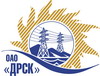 Открытое акционерное общество«Дальневосточная распределительная сетевая  компания»Протокол заседания Закупочной комиссии по вскрытию поступивших на закрытый запрос предложений конвертовг. БлаговещенскПРЕДМЕТ ЗАКУПКИ:Способ и предмет закупки: закрытый одноэтапный конкурс без предварительного квалификационного отбораЛот 1 «Охрана объектов структурных подразделений» для нужд филиала ОАО «ДРСК» «Амурские электрические сети»;Лот 2 – «Охрана объектов филиала ОАО «ДРСК» «Хабаровские электрические сети» (13 объектов-16 постов охраны);Лот 3 - Охрана объектов филиала ОАО «ДРСК» «Приморские электрические сети»Дата и время процедуры вскрытия конвертов: 29.11.2013 г. в 10:15 (время Благовещенское)Основание для проведения закупки: ГКПЗ 2014 г. закупка 192, 194, 212 раздел 10.Планируемая стоимость закупки в соответствии с ГКПЗ:    Лот 1 – 27 431 100,00 руб. без учета НДС;Лот 2 – 21 347 712,00 руб. без учета НДС;Лот 3 – 46 418 178 руб. без учета НДС. ПРИСУТСТВОВАЛИ:Два члена постоянно действующей Закупочной комиссии ОАО «ДРСК» 2 уровняИнформация о результатах вскрытия конвертов:В адрес Организатора закупки поступило 6 (шесть) заявок на участие в закупке в запечатанных конвертах.Вскрытие конвертов было осуществлено членами Закупочной комиссии 2 уровня в присутствии следующих представителей Участников закупки, пожелавших присутствовать на этой процедуре: ООО ЧОО «Центр-КДВ» Казарцева А.А.Дата и время начала процедуры вскрытия конвертов с заявками на участие в закупке: 10:15 (время благовещенское) 29.11.2013 г.Место проведения процедуры вскрытия конвертов с заявками на участие в закупке: ОАО «ДРСК» г. Благовещенск, ул. Шевченко 28, 244 каб.Каждый из полученных конвертов на момент его вскрытия был опечатан и его целостность не была нарушена.В конвертах обнаружены заявки следующих Участников закупки:РЕШИЛИ:Утвердить заседания Закупочной комиссии по вскрытию поступивших на закрытый конкурс предложений конвертов.Ответственный секретарь Закупочной комиссии 2 уровня ОАО «ДРСК»	О.А. МоторинаТехнический секретарь Закупочной комиссии 2 уровня ОАО «ДРСК»	Е.Ю. Коврижкина№ 32/ПрУ-В29.11.2013№Наименование претендента на участие в конкурсе и его адресПредмет и общая цена заявки на участие в конкурсеЛот 1 «Охрана объектов структурных подразделений» для нужд филиала ОАО «ДРСК» «Амурские электрические сети»Лот 1 «Охрана объектов структурных подразделений» для нужд филиала ОАО «ДРСК» «Амурские электрические сети»Лот 1 «Охрана объектов структурных подразделений» для нужд филиала ОАО «ДРСК» «Амурские электрические сети»1ООО ЧОО «Центр-КБ» (675000, Амурская обл. г. Благовещенск, ул. Ломоносова 179)Цена: 27 411 000,00  руб. без учета НДС (НДС не облагается). Срок действия предложения: до 27.02.2014 г.2ООО ЧОО «Феликс»(675016, Амурская обл., г. Благовещенск ул. 50 лет октября 108/2)Цена: 27 431 100,00  руб. без учета НДС     (НДС не облагается)Срок действия предложения: до 12.02.2014 г.Лот 2 – «Охрана объектов филиала ОАО «ДРСК» «Хабаровские электрические сети» (13 объектов-16 постов охраны)Лот 2 – «Охрана объектов филиала ОАО «ДРСК» «Хабаровские электрические сети» (13 объектов-16 постов охраны)Лот 2 – «Охрана объектов филиала ОАО «ДРСК» «Хабаровские электрические сети» (13 объектов-16 постов охраны)1ООО «ЧОО «Тайфун»(680000, г. Хабаровск, ул. Гоголя 12)Цена: 21 347 712,00  руб. без учета НДС (НДС не облагается)Срок действия предложения: до 10.03.2014 г.2ООО ЧОО «Центр-К ДВ»(Хабаровск, ул. Калинина 132)Цена: 21 288 056,40  руб. без учета НДС (НДС не облагается)Срок действия предложения: до 01.03.2014 г.Лот 3 - Охрана объектов филиала ОАО «ДРСК» «Приморские электрические сети»Лот 3 - Охрана объектов филиала ОАО «ДРСК» «Приморские электрические сети»Лот 3 - Охрана объектов филиала ОАО «ДРСК» «Приморские электрические сети»1ООО ЧОП «Дела-Секьюрити»(Владивосток, ул. Адмирала Кузнецова, 56)Цена: 46 413 096,57  руб. без учета НДС (НДС не облагается)Срок действия предложения: до 31.12.2014 г.2ООО ЧОП «Центр-КВ»(Владивосток, ул. Тигровая, 19)Цена: 46 389 613,25  руб. без учета НДС     (54 739 743, 63 руб. с учетом НДС)Срок действия предложения: до 31.03.2014 г.